ПАМЯТКА для участниковМеждународного конкурса исполнителей на духовых 
и ударных инструментах «Северная Рапсодия»В день приезда Вам необходимо сразу пройти на Регистрацию (110 каб.).Предварительно раздеться в гардеробе и переодеть сменную обувь (в том числе преподавателям и сопровождающим).ОБРАТИТЕ ВНИМАНИЕ –  участники и сопровождающие не допускаются в залы на прослушивания без сменной обуви (зрители и сопровождающие могут приобрести бахилы).В здании Училища искусств им. В.В. Верещагина имеется буфет (организованы горячие завтраки, обеды и ужины). Режим работы буфета с 08.30 до 20.00 ежедневно.РУКОВОДИТЯМ ГРУПП – просьба закрывать свой репетиционный класс! Оргкомитет конкурса не несет ответственности за оставленные без присмотра инструменты и личные вещи  конкурсантов в выделенных репетиционных классах. Ключ от репетиционного класса руководитель группы получает и сдает на вахте.Пригласительные билеты (бесплатные) на Церемонию открытия (16 апреля в 19.00) 
и Церемонию закрытия и концерт Духового квинтета Большого театра России
(18 апреля 18.30) будут раздаваться участникам и сопровождающим на Регистрации (110 кб.).до 18.00 репетиционными классами участники пользуются согласно регламенту Конкурса, с 18.00 ключи в репетиционные классы выдаются без учета распределения классов между учебными заведениями для репетиций.Всем участникам на протяжении трёх конкурсных дней будут предложены Экскурсионные программы по городу Череповцу, объектам культуры и музеям. Запись производится на Регистрации (110 каб.) и после конкурсных прослушиваний у координатора.Контактный телефон координатора по экскурсиям – Кожурова Жанна Николаевна +7911-506-38-26По всем организационным вопросам, Куратор конкурса – Юркова Ольга Анатольевна +7921-256-36-64Координатор по расселению участников и организации коллективного питания на конкурсе- Кожурова Жанна Николаевна +7911-506-38-26 Во всех залах будут работать фотографы Пресс-службы конкурса, фотографии размещены в конце каждого конкурсного дня в группе конкурса: https://vk.com/severnaya_rapsodiya Координатор по Информационному сопровождению конкурса (СМИ, работа фотографов на конкурсных прослушиваниях) – Арлакова Ольга Андреевна +7921-252-26-86На всех этажах будут работать волонтеры и координаторы – вы их узнаете по Оранжевым галстукам.Желаем всем участникам удачи!NB Уважаемые участники конкурса, обратите внимание! 
Выплаты стипендий лауреатам первой степени будут осуществляться только по предоставлении скан-копий следующих документов: 
свидетельство о рождении или паспорт участника (законного представителя); 
СНИЛС участника (законного представителя);
ИНН участника (законного представителя); 
реквизиты банковского счета участника (законного представителя).
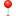 Спасибо за понимание!